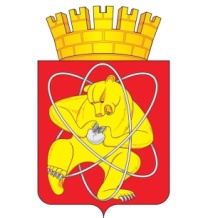 Городской округ «Закрытое административно – территориальное образование Железногорск Красноярского края»СОВЕТ ДЕПУТАТОВ  г. ЖЕЛЕЗНОГОРСК РЕШЕНИЕ18 марта 2021                                                                                                                    6-57Рг. ЖелезногорскО назначении публичных слушаний по проекту решения Совета депутатов ЗАТО г. Железногорск «О внесении изменений и дополнений в Устав городского округа «Закрытое административно-территориальное образование Железногорск Красноярского края»В соответствии с частью 3 статьи 28 Федерального закона от 06.10.2003 № 131-ФЗ «Об общих принципах организации местного самоуправления в Российской Федерации», частью 3 статьи 18 Устава ЗАТО Железногорск, руководствуясь Положением о публичных слушаниях в ЗАТО Железногорск, утвержденным решением Совета депутатов ЗАТО г. Железногорск от 28.04.2011 № 14-88Р, Совет депутатовРЕШИЛ:1. Назначить проведение публичных слушаний по проекту решения Совета депутатов ЗАТО г. Железногорск «О внесении изменений и дополнений в Устав городского округа «Закрытое административно-территориальное образование Железногорск Красноярского края» на 9 апреля 2021 года.2. Провести публичные слушания 9 апреля 2021  года в 18 часов 00 минут по адресу: г. Железногорск, ул. 22 Партсъезда, 21, большой зал (4 этаж).3. Назначить председательствующим публичных слушаний Председателя Совета депутатов ЗАТО г. Железногорск С.Д. Проскурнина.4. Назначить секретарем публичных слушаний начальника отдела по организации деятельности Совета депутатов ЗАТО г. Железногорск И.А. Шакирова.5. Предложения жителей ЗАТО Железногорск и иных участников публичных слушаний по проекту решения Совета депутатов ЗАТО                 г. Железногорск «О внесении изменений и дополнений в Устав городского округа «Закрытое административно-территориальное образование Железногорск Красноярского края» принимаются в письменном виде по адресу: 662971, г. Железногорск, ул. 22 Партсъезда, 21, Совет депутатов ЗАТО г. Железногорск, каб. 225, 230. Прием письменных предложений прекращается в 17 часов 00 минут 5 апреля 2021 года.6. Возложить функции организатора публичных слушаний на отдел по организации деятельности Совета депутатов ЗАТО г. Железногорск.7. Опубликовать настоящее решение в газете «Город и горожане» одновременно с проектом решения Совета депутатов ЗАТО г. Железногорск «О внесении изменений и дополнений в Устав городского округа «Закрытое административно-территориальное образование Железногорск Красноярского края», а также разместить в сети Интернет на официальном сайте муниципального образования «Закрытое административно-территориальное образование Железногорск Красноярского края» (www.admk26.ru).8. Настоящее решение вступает в силу после его официального опубликования.9. Контроль над исполнением настоящего решения возложить на председателя комиссии по вопросам местного самоуправления и законности А.С. Федотова.Председатель Совета депутатовЗАТО г. Железногорск							   С.Д. ПроскурнинГородской округ «Закрытое административно – территориальное образование Железногорск Красноярского края»СОВЕТ ДЕПУТАТОВ  ЗАТО  г. ЖЕЛЕЗНОГОРСК РЕШЕНИЕпроект___ ___________ 2021                                                                                                   _______г. ЖелезногорскО внесении изменений и дополнений в Устав городского округа «Закрытое административно-территориальное образование Железногорск Красноярского края»В целях приведения Устава городского округа «Закрытое административно-территориальное образование Железногорск Красноярского края» в соответствие с изменениями законодательства Российской Федерации и Красноярского края, руководствуясь частью 3 статьи 44 Федерального закона от 06.10.2003 № 131-ФЗ «Об общих принципах организации местного самоуправления в Российской Федерации», пунктом 1 части 1 статьи 28 Устава ЗАТО Железногорск, Совет депутатовРЕШИЛ:1. Внести в Устав городского округа «Закрытое административно-территориальное образование Железногорск Красноярского края» (далее – Устав ЗАТО Железногорск) следующие изменения и дополнения:1.1. Пункт 42 части 1 статьи 7 Устава ЗАТО Железногорск изложить в следующей редакции:42) организация в соответствии с федеральным законом выполнения комплексных кадастровых работ и утверждение карты-плана территории. 1.2. Часть 1 статьи 7 Устава ЗАТО Железногорск дополнить пунктом 43 следующего содержания:43) принятие решений и проведение на территории муниципального, городского округа мероприятий по выявлению правообладателей ранее учтенных объектов недвижимости, направление сведений о правообладателях данных объектов недвижимости для внесения в Единый государственный реестр недвижимости. 1.3. Часть 2 статьи 7 Устава ЗАТО Железногорск дополнить пунктами 20, 21 следующего содержания:«20) предоставление сотруднику, замещающему должность участкового уполномоченного полиции, и членам его семьи жилого помещения на период замещения сотрудником указанной должности;21) осуществление мероприятий по оказанию помощи лицам, находящимся в состоянии алкогольного, наркотического или иного токсического опьянения.».1.4. Дополнить Устав ЗАТО Железногорск статьей «16.1. Инициативные проекты» следующего содержания:«Статья 16.1. Инициативные проекты1. В целях реализации мероприятий, имеющих приоритетное значение для жителей ЗАТО Железногорск или его части, по решению вопросов местного значения или иных вопросов, право решения которых предоставлено органам местного самоуправления ЗАТО Железногорск, в Администрацию ЗАТО г. Железногорск может быть внесен инициативный проект. Порядок определения части территории ЗАТО Железногорск, на которой могут реализовываться инициативные проекты, устанавливается нормативным правовым актом Совета депутатов ЗАТО г. Железногорск.2. С инициативой о внесении инициативного проекта вправе выступить инициативная группа численностью не менее десяти граждан, достигших шестнадцатилетнего возраста и проживающих на территории ЗАТО Железногорск, органы территориального общественного самоуправления, староста сельского населенного пункта (далее - инициаторы проекта). Минимальная численность инициативной группы может быть уменьшена нормативным правовым актом Совета депутатов ЗАТО г. Железногорск. Право выступить инициатором проекта в соответствии с нормативным правовым актом Совета депутатов ЗАТО г. Железногорск может быть предоставлено также иным лицам, осуществляющим деятельность на территории ЗАТО Железногорск. 3. Инициативный проект должен содержать следующие сведения:1) описание проблемы, решение которой имеет приоритетное значение для жителей ЗАТО Железногорск или его части;2) обоснование предложений по решению указанной проблемы;3) описание ожидаемого результата (ожидаемых результатов) реализации инициативного проекта;4) предварительный расчет необходимых расходов на реализацию инициативного проекта;5) планируемые сроки реализации инициативного проекта;6) сведения о планируемом (возможном) финансовом, имущественном и (или) трудовом участии заинтересованных лиц в реализации данного проекта;7) указание на объем средств местного бюджета в случае, если предполагается использование этих средств на реализацию инициативного проекта, за исключением планируемого объема инициативных платежей;8) указание на территорию ЗАТО Железногорск или его часть, в границах которой будет реализовываться инициативный проект, в соответствии с порядком, установленным нормативным правовым актом Совета депутатов ЗАТО г. Железногорск;9) иные сведения, предусмотренные нормативным правовым актом Совета депутатов ЗАТО г. Железногорск.4. Инициативный проект до его внесения в Администрацию ЗАТО          г. Железногорск подлежит рассмотрению на сходе, собрании или конференции граждан, в том числе на собрании или конференции граждан по вопросам осуществления территориального общественного самоуправления, в целях обсуждения инициативного проекта, определения его соответствия интересам жителей ЗАТО Железногорск или его части, целесообразности реализации инициативного проекта, а также принятия сходом, собранием или конференцией граждан решения о поддержке инициативного проекта. При этом возможно рассмотрение нескольких инициативных проектов на одном сходе, одном собрании или на одной конференции граждан.Нормативным правовым актом Совета депутатов ЗАТО г. Железногорск может быть предусмотрена возможность выявления мнения граждан по вопросу о поддержке инициативного проекта также путем опроса граждан, сбора их подписей.Инициаторы проекта при внесении инициативного проекта в Администрацию ЗАТО г. Железногорск прикладывают к нему соответственно протокол схода, собрания или конференции граждан, результаты опроса граждан и (или) подписные листы, подтверждающие поддержку инициативного проекта жителями ЗАТО Железногорск или его части.5. Информация о внесении инициативного проекта в Администрацию ЗАТО г. Железногорск подлежит опубликованию (обнародованию) и размещению на официальном сайте ЗАТО Железногорск в информационно-телекоммуникационной сети «Интернет» в течение трех рабочих дней со дня внесения инициативного проекта в Администрацию ЗАТО г. Железногорск и должна содержать сведения, указанные в части 3 настоящей статьи, а также об инициаторах проекта. Одновременно граждане информируются о возможности представления в Администрацию ЗАТО г. Железногорск своих замечаний и предложений по инициативному проекту с указанием срока их представления, который не может составлять менее пяти рабочих дней. Свои замечания и предложения вправе направлять жители ЗАТО Железногорск, достигшие шестнадцатилетнего возраста. В сельском населенном пункте указанная информация может доводиться до сведения граждан старостой сельского населенного пункта.6. Инициативный проект подлежит обязательному рассмотрению Администрацией ЗАТО г. Железногорск в течение 30 дней со дня его внесения. Администрация ЗАТО г. Железногорск по результатам рассмотрения инициативного проекта принимает одно из следующих решений:1) поддержать инициативный проект и продолжить работу над ним в пределах бюджетных ассигнований, предусмотренных решением о бюджете ЗАТО Железногорск, на соответствующие цели и (или) в соответствии с порядком составления и рассмотрения проекта бюджета ЗАТО Железногорск (внесения изменений в решение о бюджете ЗАТО Железногорск);2) отказать в поддержке инициативного проекта и вернуть его инициаторам проекта с указанием причин отказа в поддержке инициативного проекта.7. Администрация ЗАТО г. Железногорск принимает решение об отказе в поддержке инициативного проекта в одном из следующих случаев:1) несоблюдение установленного порядка внесения инициативного проекта и его рассмотрения;2) несоответствие инициативного проекта требованиям федеральных законов и иных нормативных правовых актов Российской Федерации, законов и иных нормативных правовых актов Красноярского края, Уставу ЗАТО Железногорск;3) невозможность реализации инициативного проекта ввиду отсутствия у органов местного самоуправления ЗАТО Железногорск необходимых полномочий и прав;4) отсутствие средств бюджета ЗАТО Железногорск в объеме средств, необходимом для реализации инициативного проекта, источником формирования которых не являются инициативные платежи;5) наличие возможности решения описанной в инициативном проекте проблемы более эффективным способом;6) признание инициативного проекта не прошедшим конкурсный отбор.8. Администрация ЗАТО г. Железногорск вправе, а в случае, предусмотренном пунктом 5 части 7 настоящей статьи, обязана предложить инициаторам проекта совместно доработать инициативный проект, а также рекомендовать представить его на рассмотрение органа местного самоуправления иного муниципального образования или государственного органа в соответствии с их компетенцией.9. Порядок выдвижения, внесения, обсуждения, рассмотрения инициативных проектов, а также проведения их конкурсного отбора устанавливается Советом депутатов ЗАТО г. Железногорск.10. В отношении инициативных проектов, выдвигаемых для получения финансовой поддержки за счет межбюджетных трансфертов из бюджета субъекта Российской Федерации, требования к составу сведений, которые должны содержать инициативные проекты, порядок рассмотрения инициативных проектов, в том числе основания для отказа в их поддержке, порядок и критерии конкурсного отбора таких инициативных проектов устанавливаются в соответствии с законом и (или) иным нормативным правовым актом Красноярского края. В этом случае требования частей 3, 6, 7, 8, 9, 11 и 12 настоящей статьи не применяются.11. В случае, если в Администрацию ЗАТО г. Железногорск внесено несколько инициативных проектов, в том числе с описанием аналогичных по содержанию приоритетных проблем, Администрация ЗАТО г. Железногорск организует проведение конкурсного отбора и информирует об этом инициаторов проекта.12. Проведение конкурсного отбора инициативных проектов возлагается на коллегиальный орган (комиссию), порядок формирования и деятельности которого определяется нормативным правовым актом Совета депутатов ЗАТО г. Железногорск. Состав коллегиального органа (комиссии) формируется Администрацией ЗАТО г. Железногорск. При этом половина от общего числа членов коллегиального органа (комиссии) должна быть назначена на основе предложений Совета депутатов ЗАТО г. Железногорск. Инициаторам проекта и их представителям при проведении конкурсного отбора должна обеспечиваться возможность участия в рассмотрении коллегиальным органом (комиссией) инициативных проектов и изложения своих позиций по ним.13. Инициаторы проекта, другие граждане, проживающие на территории ЗАТО Железногорск, уполномоченные сходом, собранием или конференцией граждан, а также иные лица, определяемые законодательством Российской Федерации, вправе осуществлять общественный контроль за реализацией инициативного проекта в формах, не противоречащих законодательству Российской Федерации.14. Информация о рассмотрении инициативного проекта Администрацией ЗАТО г. Железногорск, о ходе реализации инициативного проекта, в том числе об использовании денежных средств, об имущественном и (или) трудовом участии заинтересованных в его реализации лиц, подлежит опубликованию (обнародованию) и размещению на официальном сайте муниципального образования в информационно-телекоммуникационной сети «Интернет». Отчет Администрациеи ЗАТО       г. Железногорск об итогах реализации инициативного проекта подлежит опубликованию (обнародованию) и размещению на официальном сайте муниципального образования в информационно-телекоммуникационной сети «Интернет» в течение 30 календарных дней со дня завершения реализации инициативного проекта. В сельском населенном пункте указанная информация может доводиться до сведения граждан старостой сельского населенного пункта.».1.5. Часть 1 статьи 19 Устава ЗАТО Железногорск изложить в следующей редакции:«1. Для обсуждения вопросов местного значения, информирования населения о деятельности органов местного самоуправления и должностных лиц местного самоуправления, обсуждения вопросов внесения инициативных проектов и их рассмотрения, осуществления территориального общественного самоуправления на части территории ЗАТО Железногорск могут проводиться собрания граждан.».1.6. Часть 2 статьи 19 Устава ЗАТО Железногорск дополнить абзацем следующего содержания:«В собрании граждан по вопросам внесения инициативных проектов и их рассмотрения вправе принимать участие жители ЗАТО Железногорск, достигшие шестнадцатилетнего возраста. Порядок назначения и проведения собрания граждан в целях рассмотрения и обсуждения вопросов внесения инициативных проектов определяется нормативным правовым актом Совета депутатов.».1.7. Часть 2 статьи 21 Устава ЗАТО Железногорск изложить в следующей редакции:«2. В опросе граждан имеют право участвовать жители ЗАТО Железногорск, обладающие избирательным правом. В опросе граждан по вопросу выявления мнения граждан о поддержке инициативного проекта вправе участвовать жители ЗАТО Железногорск или его части, в которых предлагается реализовать инициативный проект, достигшие шестнадцатилетнего возраста.».1.8. Часть 3 статьи 21 Устава ЗАТО Железногорск дополнить пунктом 3 следующего содержания:«3) жителей ЗАТО Железногорск или его части, в которых предлагается реализовать инициативный проект, достигших шестнадцатилетнего возраста, - для выявления мнения граждан о поддержке данного инициативного проекта.».1.9. Абзац 1 части 5 статьи 21 Устава ЗАТО Железногорск изложить в следующей редакции:«Решение о назначении опроса граждан принимается Советом депутатов. Для проведения опроса граждан может использоваться официальный сайт ЗАТО Железногорск в информационно-телекоммуникационной сети «Интернет». В нормативном правовом акте Совета депутатов о назначении опроса граждан устанавливаются:».1.10. Частья 5 статьи 21 Устава ЗАТО Железногорск дополнить пунктом 6 следующего содержания:«6) порядок идентификации участников опроса в случае проведения опроса граждан с использованием официального сайта ЗАТО Железногорск в информационно-телекоммуникационной сети «Интернет».».1.11. Пункт 1 части 7 статьи 21 Устава ЗАТО Железногорск дополнить словами «или жителей ЗАТО Железногорск».1.12. В части 4 статьи 24 Устава ЗАТО Железногорск слова «(председателя Правительства Красноярского края)» исключить.1.13. В частях 3, 4 статьи 25 Устава ЗАТО Железногорск слова «путем тайного голосования» исключить.1.14. В части 3 статьи 30 Устава ЗАТО Железногорск слова «тайным голосованием» исключить.1.15. В части 1 статьи 33 Устава ЗАТО Железногорск слова «(председателя Правительства Красноярского края)» исключить.1.16. Часть 3 статьи 67 Устава ЗАТО Железногорск дополнить пунктом 2.1. следующего содержания:«2.1) компенсация, выплачиваемая депутату Совета депутатов в связи с освобождением его от производственных и служебных обязанностей в соответствии с частью 3.1. настоящей статьи, в размере, установленном Уставом ЗАТО Железногорск;».1.17. Статью 67 Устава ЗАТО Железногорск дополнить частью 3.1. следующего содержания:«3.1. Депутату Совета депутатов для осуществления своих полномочий на непостоянной основе гарантируется сохранение места работы (должности) на период, который составляет в совокупности не менее двух и не более шести рабочих дней в месяц.Освобождение от выполнения производственных или служебных обязанностей депутата Совета депутатов, осуществляющего свои полномочия на непостоянной основе, производится по заявлению депутата в порядке, установленном Советом депутатов.».1.18. Дополнить Устав ЗАТО Железногорск статьей «55.1. Финансовое и иное обеспечение реализации инициативных проектов» следующего содержания:«Статья 55.1. Финансовое и иное обеспечение реализации инициативных проектов1. Источником финансового обеспечения реализации инициативных проектов, предусмотренных статьей 16.1 настоящего Устава, являются предусмотренные решением о бюджете ЗАТО Железногорск бюджетные ассигнования на реализацию инициативных проектов, формируемые в том числе с учетом объемов инициативных платежей и (или) межбюджетных трансфертов из бюджета Красноярского края, предоставленных в целях финансового обеспечения соответствующих расходных обязательств ЗАТО Железногорск.2. Под инициативными платежами понимаются денежные средства граждан, индивидуальных предпринимателей и образованных в соответствии с законодательством Российской Федерации юридических лиц, уплачиваемые на добровольной основе и зачисляемые в соответствии с Бюджетным кодексом Российской Федерации в бюджет ЗАТО Железногорск в целях реализации конкретных инициативных проектов.3. В случае, если инициативный проект не был реализован, инициативные платежи подлежат возврату лицам (в том числе организациям), осуществившим их перечисление в бюджет ЗАТО Железногорск. В случае образования по итогам реализации инициативного проекта остатка инициативных платежей, не использованных в целях реализации инициативного проекта, указанные платежи подлежат возврату лицам (в том числе организациям), осуществившим их перечисление в бюджет ЗАТО Железногорск.Порядок расчета и возврата сумм инициативных платежей, подлежащих возврату лицам (в том числе организациям), осуществившим их перечисление в бюджет ЗАТО Железногорск, определяется нормативным правовым актом Совета депутатов ЗАТО г. Железногорск.4. Реализация инициативных проектов может обеспечиваться также в форме добровольного имущественного и (или) трудового участия заинтересованных лиц.».2. Направить настоящее решение на государственную регистрацию в Управление Министерства юстиции Российской Федерации по Красноярскому краю.3. Настоящее решение вступает в силу после его официального опубликования, осуществляемого после прохождения государственной регистрации, за исключением пунктов 1.1., 1.2. настоящего решения.Пункт 1.1. настоящего решения вступает в силу с 23.03.2021 г.Пункт 1.2. настоящего решения вступает в силу с 29.06.2021 г.4. Контроль над исполнением настоящего решения возложить на председателя комиссии по вопросам местного самоуправления и законности А.С. Федотова.Председатель Совета депутатов                             Глава ЗАТО г. ЖелезногорскЗАТО г. Железногорск                          С.Д. Проскурнин                                                       И.Г. Куксин